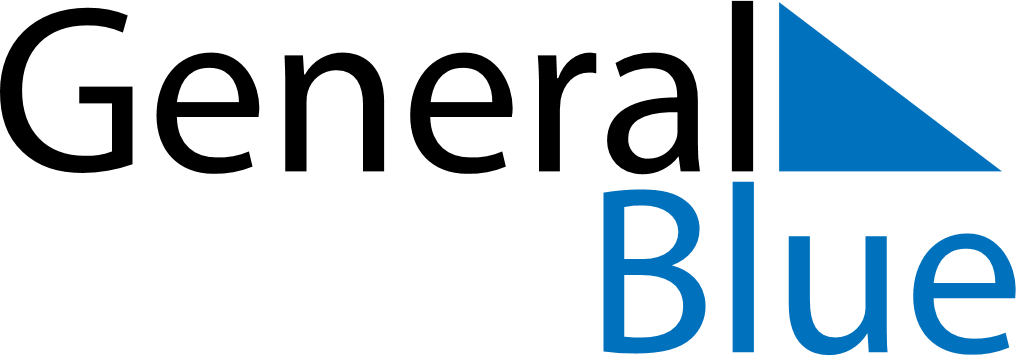 January 2024January 2024January 2024January 2024January 2024January 2024Uaboe, NauruUaboe, NauruUaboe, NauruUaboe, NauruUaboe, NauruUaboe, NauruSunday Monday Tuesday Wednesday Thursday Friday Saturday 1 2 3 4 5 6 Sunrise: 6:50 AM Sunset: 6:59 PM Daylight: 12 hours and 8 minutes. Sunrise: 6:51 AM Sunset: 7:00 PM Daylight: 12 hours and 8 minutes. Sunrise: 6:51 AM Sunset: 7:00 PM Daylight: 12 hours and 8 minutes. Sunrise: 6:52 AM Sunset: 7:01 PM Daylight: 12 hours and 8 minutes. Sunrise: 6:52 AM Sunset: 7:01 PM Daylight: 12 hours and 8 minutes. Sunrise: 6:53 AM Sunset: 7:02 PM Daylight: 12 hours and 8 minutes. 7 8 9 10 11 12 13 Sunrise: 6:53 AM Sunset: 7:02 PM Daylight: 12 hours and 8 minutes. Sunrise: 6:54 AM Sunset: 7:03 PM Daylight: 12 hours and 8 minutes. Sunrise: 6:54 AM Sunset: 7:03 PM Daylight: 12 hours and 8 minutes. Sunrise: 6:54 AM Sunset: 7:03 PM Daylight: 12 hours and 8 minutes. Sunrise: 6:55 AM Sunset: 7:04 PM Daylight: 12 hours and 8 minutes. Sunrise: 6:55 AM Sunset: 7:04 PM Daylight: 12 hours and 8 minutes. Sunrise: 6:56 AM Sunset: 7:05 PM Daylight: 12 hours and 8 minutes. 14 15 16 17 18 19 20 Sunrise: 6:56 AM Sunset: 7:05 PM Daylight: 12 hours and 8 minutes. Sunrise: 6:56 AM Sunset: 7:05 PM Daylight: 12 hours and 8 minutes. Sunrise: 6:57 AM Sunset: 7:06 PM Daylight: 12 hours and 8 minutes. Sunrise: 6:57 AM Sunset: 7:06 PM Daylight: 12 hours and 8 minutes. Sunrise: 6:58 AM Sunset: 7:06 PM Daylight: 12 hours and 8 minutes. Sunrise: 6:58 AM Sunset: 7:07 PM Daylight: 12 hours and 8 minutes. Sunrise: 6:58 AM Sunset: 7:07 PM Daylight: 12 hours and 8 minutes. 21 22 23 24 25 26 27 Sunrise: 6:59 AM Sunset: 7:07 PM Daylight: 12 hours and 8 minutes. Sunrise: 6:59 AM Sunset: 7:07 PM Daylight: 12 hours and 8 minutes. Sunrise: 6:59 AM Sunset: 7:08 PM Daylight: 12 hours and 8 minutes. Sunrise: 6:59 AM Sunset: 7:08 PM Daylight: 12 hours and 8 minutes. Sunrise: 7:00 AM Sunset: 7:08 PM Daylight: 12 hours and 8 minutes. Sunrise: 7:00 AM Sunset: 7:08 PM Daylight: 12 hours and 8 minutes. Sunrise: 7:00 AM Sunset: 7:09 PM Daylight: 12 hours and 8 minutes. 28 29 30 31 Sunrise: 7:00 AM Sunset: 7:09 PM Daylight: 12 hours and 8 minutes. Sunrise: 7:01 AM Sunset: 7:09 PM Daylight: 12 hours and 8 minutes. Sunrise: 7:01 AM Sunset: 7:09 PM Daylight: 12 hours and 8 minutes. Sunrise: 7:01 AM Sunset: 7:09 PM Daylight: 12 hours and 8 minutes. 